BLOOM Meeting Agenda 	Date: June 6, 2023 Time: 4:30 pm Location: Town HallRecap of Arbor Day on June 17Finalize plan Spirit of Service Award Go over nominations for awardDecide on recipientFinalize 4th of July EventBreakfastParadePie bake offFireworks or PotluckGrantsCommunity Engagement Grant EDA’s Tech Hubs funding programNon-profit processDiscussion on any new findings or processNext Steps and Adjournment Set a date and time for the next meetingAdjourn the meeting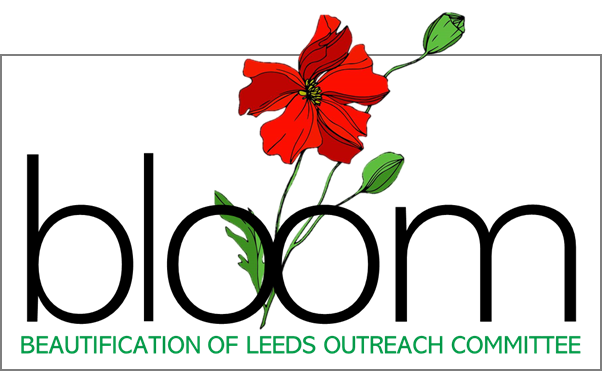 